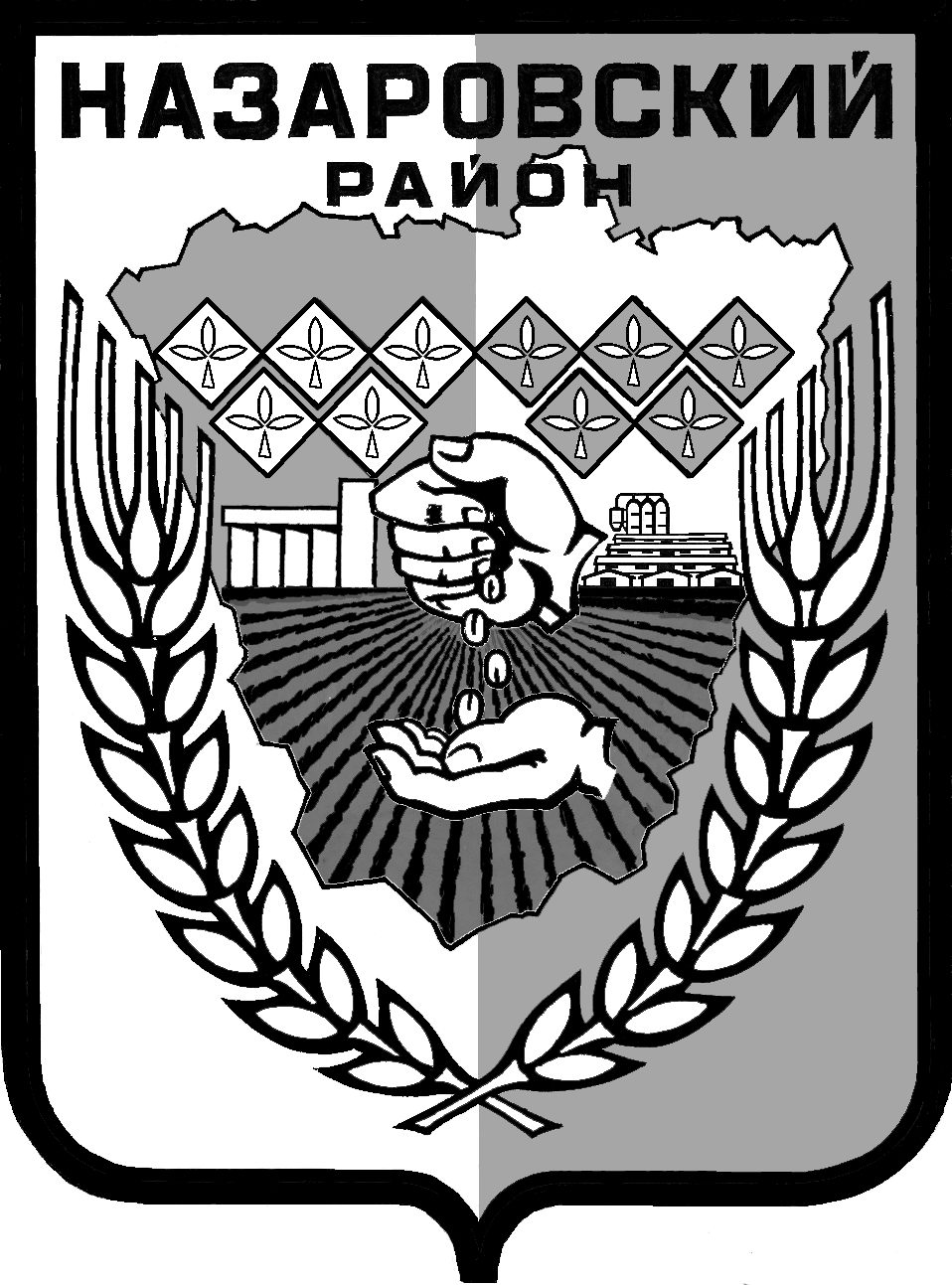 Администрация Назаровского районаКрасноярского краяПОСТАНОВЛЕНИЕ«___»________20___г.         	         г. Назарово                         	 №____О внесении изменений в постановление администрации Назаровского района от 25.04.2017 № 127-п «Об утверждении административного регламента предоставления муниципальной услуги администрацией Назаровского района «Предоставление земельного участка, находящегося в муниципальной собственности Назаровского муниципального района либо государственная собственность на который не разграничена, и на котором расположены здания, сооружения (в собственность, аренду, постоянное (бессрочное) пользование, безвозмездное пользование)»В целях приведения в соответствие с требованиями федерального законодательства, на основании Федерального закона от 06.10.2003 № 131-ФЗ «Об общих принципах организации местного самоуправления в Российской Федерации», Федерального закона от 27.07.2010 № 210-ФЗ «Об организации предоставления государственных и муниципальных услуг», руководствуясь Уставом муниципального образования Назаровский район Красноярского края, постановляю:1. Внести в постановление администрации Назаровского района от 25.04.2017 № 127-п «Об утверждении административного регламента предоставления муниципальной услуги администрацией Назаровского района «Предоставление земельного участка, находящегося в муниципальной собственности Назаровского муниципального района либо государственная собственность на который не разграничена, и на котором расположены здания, сооружения (в собственность, аренду, постоянное (бессрочное) пользование, безвозмездное пользование)» следующие изменения:1.1. в приложении к постановлению:1.1.1. В разделе 5 «Досудебный (внесудебный) порядок обжалования решений и действий (бездействия) Администрации, а также её должностных лиц» Административного регламента предоставления муниципальной услуги администрацией Назаровского района «Предоставление земельного участка, находящегося в муниципальной собственности Назаровского муниципального района либо государственная собственность на который не разграничена, и на котором расположены здания, сооружения (в собственность, аренду, постоянное (бессрочное) пользование, безвозмездное пользование)»:1.1.2.1. В подпункте 3 пункта 5.2. слова «документов, не предусмотренных» заменить словами «документов или информации либо осуществления действий, представление или осуществление которых не предусмотрено».  1.1.2.2. Пункт 5.2. дополнить пунктами следующего содержания:«8) нарушение срока или порядка выдачи документов по результатам предоставления государственной или муниципальной услуги;9) приостановление предоставления муниципальной услуги, если основания приостановления не предусмотрены федеральными законами и принятыми в соответствии с ними иными нормативными правовыми актами Российской Федерации, законами и иными нормативными правовыми актами субъектов Российской Федерации, муниципальными правовыми актами;10) требование у заявителя при предоставлении муниципальной услуги документов или информации, отсутствие и (или) недостоверность которых не указывались при первоначальном отказе в приеме документов, необходимых для предоставления муниципальной услуги, либо в предоставлении муниципальной услуги, за исключением случаев, предусмотренных пунктом 4 части 1 статьи 7 настоящего Федерального закона от 27.07.2010 № 210-ФЗ «Об организации предоставления государственных и муниципальных услуг».».1.1.2.3. В пункте 5.8. слова «в пункте 5.8» заменить словами «в пункте 5.7.».1.1.2.4. Пункт 5.8. дополнить абзацами следующего содержания:«В случае признания жалобы подлежащей удовлетворению, в ответе заявителю дается информация о действиях, осуществляемых органом, предоставляющим муниципальную услугу,  в целях незамедлительного устранения выявленных нарушений при оказании муниципальной услуги, а также приносятся извинения за доставленные неудобства и указывается информация о дальнейших действиях, которые необходимо совершить заявителю в целях получения муниципальной услуги.В случае признания жалобы не подлежащей удовлетворению, в ответе заявителю даются аргументированные разъяснения о причинах принятого решения, а также информация о порядке обжалования принятого решения.».2. Общему отделу администрации Назаровского района (Мчедлишвили) разместить настоящее постановление на официальном сайте муниципального образования Назаровский район.3. Контроль за выполнением настоящего постановления возложить на заместителя главы района по сельскому хозяйству Гобова В.Н. 4. Настоящее постановление вступает в силу в день, следующий за днем его официального опубликования в газете «Советское Причулымье».Глава района							              Г.В. Ампилогова